附件泰州学院2021年实验药品（试剂）、仪器耗材采购清单（一）药品（试剂）采购清单（二）耗材采购清单序号名称规格数量单位单价/元总价/元备注1过硫酸钾AR/500g1瓶2磺胺AR/100g5瓶3N-（1-萘基）乙二胺盐酸盐AR/10g7瓶4二苯碳酰二肼AR/25g6瓶5无水乙醇AR/500mL80瓶6刚果红Ind/25g1瓶74-硝基苯甲酸CP/100 g4瓶8对硝基苯甲酸乙酯98%/100g4瓶9盐酸硫胺（维生素B1）生化试剂BR/500 g1瓶10二苯乙醇酮CP/25 g5瓶11联苯甲酰CP/25 g5瓶12水杨酸AR/250 g2瓶13尿素AR/500 g1瓶14板蓝根药材优质级/500g1.5kg15糊精AR/500g1瓶16奎尼丁原料药AR/50g1瓶17甲醇HPLC/4L4瓶18乙腈HPLC/4L3瓶19牛血红蛋白AR/5g3瓶20工业乙醇工业级，≥95%，25L/桶1桶21碳酸钙AR500g，≥99%12瓶22二甲基硅油H201-100（浙江）4升23红墨水150mL/瓶5瓶24葡萄糖氧化酶G810485-100mg1瓶25香豆素C804532-100g1瓶26二乙酸荧光素F809625-1g1瓶275,5-二甲基-1-吡咯啉-N-氧化物D806956-250mg1瓶283-(4，5-二甲基噻唑-2-基)-2，5-二苯基溴化四唑(MTT)M158055-100mg1瓶29己二酸二酰肼(ADH)A109760-100g1瓶30BTC（三氯甲基碳酸酯/三光气）T103041-100g1瓶31氟化钾P164507-500g1瓶32青蒿素A110206-100g2瓶33双氢青蒿素D140839-100g1瓶34微晶纤维素C104843 纤维素粉 ,≤25μm，50g1瓶35羟丙甲纤维素H108826 羟丙基甲基纤维素（HPMC） ,II型,粘度：100000mPa.s；500g5瓶36粗孔微球硅胶C875067 粗孔微球硅胶, 40-120目,比表面积:350-400 m2/g，1000g3瓶37大豆磷脂L105732-5g1袋38胆固醇 C804519-100g1瓶39肝素钠 H810907-1g1瓶40十六烷基三甲基溴化铵AR，500g2瓶41正硅酸乙酯AR，500ml2瓶42聚丙烯酰胺AR/100g2瓶43硫酸肼AR/100g1瓶44铅标准溶液1mg/L/50mL2瓶45铬标准溶液1mg/L/50mL2瓶46铜标准溶液1mg/L/50mL1瓶47镉标准溶液1mg/L/50mL2瓶48对苯二甲酸AR/100g2瓶49聚合氯化铝AR/500g1瓶50三乙醇胺AR/500mL5瓶51胃舒平药片-30瓶52工业石灰石—1瓶53尼可刹米250g2瓶54乌拉坦兽药250g2瓶55美蓝25g2瓶56玉米浆BR，500 g1瓶57氨苄青霉素钠USP级，5 g2瓶58牛肉浸膏BR，500 g1瓶59IPTG（异丙基-β-D-硫代半乳糖苷）USP级，25 g1瓶60硫酸卡那霉素USP，25 g1瓶61G418硫酸盐 Molecular Biology Grade，1g2瓶62延胡索酸AR，500 g1瓶63延胡索酸铵AR,500 g1瓶64β-萘酚AR, 100 g1瓶65L-苹果酸AR, 500 g1瓶66胆酸BR, 50 g1瓶67二甲胂酸钠25 g1瓶68脂肪酶粉食品级, 500 g1瓶69牛胆酸钠BR, 25 g1瓶70卡拉胶1 kg1瓶71阿拉伯胶1 kg1瓶72溶菌酶Molecular Biology Grade，5 g1瓶735-磷酸吡哆醛BR，25 g1瓶74氨基黑10 g1瓶75胰岛素BR, 25 mg1瓶76甲酸钠，二水AR, 500 g1瓶77胰弹性蛋白酶1 g1瓶78邻苯二酚AR, 100 g1瓶79环己胺盐酸盐AR, 250 g1瓶80谷氨酸钠BR，500 g1瓶81蛋白非预染Marker II (17. 5～94 K Da)200 μL1瓶82哌嗪，无水AR，250 g1瓶83牛血纤维蛋白原1 g1瓶84辅酶Q101 g1瓶85对甲苯磺酸硫酸腺苷蛋氨酸BR，1 g5瓶86腺苷-5‘-三磷酸二钠盐(ATP)25 g1瓶87NADH1 g1瓶88丙二酸BR, 500 g1瓶89L-天冬酰胺，一水BR，100 g1瓶90活性艳红K-2BP100 g1瓶91葡聚糖凝胶Sephadex G-5025 g2瓶92葡聚糖凝胶Sephadex G-10025 g1瓶93葡聚糖凝胶Sephadex G-20025 g2瓶94强碱型阴离子交换树脂250 g2瓶95724弱酸性阳离子交换树脂200 g2瓶96732阳离子交换树脂强酸性钠型1000 g/瓶2瓶97DEAE纤维素DE-3225 g1瓶98DEAE纤维素DE-52100 g1瓶99HP20大孔吸附树脂1000 g1瓶100银耳1kg袋101CTBA(十六烷基三甲基溴化铵)AR，100 g1瓶102α-萘酚25 g2瓶103银耳多糖标准品20 mg1瓶104卢戈碘液0.33%，500mL4瓶105番红染色液0.5%，100mL6瓶106羊抗人IgG血清10 mg2瓶107人IgG参考血清10 mg2瓶108PBS缓冲液pH7.4500mL3瓶109抗A抗B血型定型试剂10mL2瓶110沸石500 g2瓶111冰醋酸AR/500 mL20瓶112羟甲基纤维素钠AR/500 g5瓶113仲戊醇AR500mL6瓶114仲丁醇AR500mL12瓶115正戊醇AR500mL6瓶116正丁醇500mL，AR（沪试），≥99.5%2瓶117蔗糖AR甘蔗，500克4瓶118樟脑天然，25克3瓶119月桂醇硫酸钠AR，500克3瓶120硬脂酸AR500g2瓶121硬脂醇AR，500克3瓶122益母草中药，320克/ 袋3袋123异戊醇AR500mL11瓶124乙酰水杨酸AR，500克2瓶125乙酸铵AR, 500 g2瓶126乙二醇AR500ml1瓶127乙醇95%AR，500mL80瓶128胰蛋白胨BR，500 g1瓶129医用辅料氯化钠医用级/1000 g1瓶130氧化硅AR（沪试），500g1瓶131氧化钙AR（沪试），≥98.0% 500g1瓶132盐酸硫胺BR/500 g1瓶133溴化钾AR（沪试），≥99.0%，500g1瓶134溴酚蓝Ind（沪试），10 g2瓶135硝酸铜AR/500g1瓶136硝酸铁AR/500g1瓶137硝酸铬AR/100g1瓶138无水氯化钙AR，500克3瓶139胃蛋白酶（食品级）酶活>2000 U/g/100 g1瓶140四氢呋喃HPLC级/500mL1瓶141四氯化碳AR500ml15瓶142四甲基乙二胺BR（沪试），≥98.0%，100 mL2瓶143司盘80AR，500克3瓶144生理盐水——2瓶145山梨醇生化试剂 BR25g2瓶146三氧化二铁AR（沪试），≥98.5% 500g1瓶147三氯化铝六水，AR，500克3瓶148溶菌酶缓冲液BR，20 mL2瓶149溶菌酶BR，1 g2瓶150琼脂粉，BR，250克1瓶151羟苯乙酯99%，250克2瓶152葡萄糖AR（沪试），500 g2瓶153偶氮二异丁腈AR250 g1瓶154牛血清蛋白100 mL1瓶155尿素AR/500 g2瓶156尿激酶10 mg，效价5-6万IU/mg，比活12万IU/mg1瓶157奈氏试剂10 mL2瓶158氯化铜AR/500g1瓶159氯化锰AR/500mL5瓶160氯化钾AR，500克3瓶161氯化钴AR/500g5瓶162氯化铬AR（沪试），≥99.0%，500g2瓶163炉甘石粉，500克3瓶164硫酸氢钾AR 250g2瓶165硫酸卡那霉素25 g1瓶166硫酸钾AR/500 g1瓶167硫脲500g，AR（沪试），≥99.0%1瓶168磷酸三丁酯AR500ml1瓶169邻苯三酚100g，AR（沪试）1瓶170联苯甲酰CP/25 g4瓶171酪蛋白生化试剂，95% 100 g1瓶1688南京都莱生物技术有限公司172抗生素检定培养基1号(高pH)250 g3瓶173聚乙烯醇17881788型，500g4瓶上海影佳聚乙烯醇174聚乙烯醇PVA1799；500G1瓶国药175甲基丙烯酸甲酯CP（沪试），≥98.0%，500 mL3瓶国药176红糖原味，粉状，500克4袋国产177核糖核酸酶 A 溶液10 mg/mL3瓶-20℃生工生物B500474-0001178核黄素USP Grade，25 g1瓶上海生工生物179甘油AR，500mL10瓶国药（沪试）180甘氨酸AR, 100 g2瓶181二氧化锰AR/500g2瓶182蒽酮25g，AR（沪试）2瓶183多聚磷酸钠AR250g1瓶阿拉丁184对乙酰氨基酚CP，≥98.0%，25g15瓶国药（沪试）185对硝基甲苯CP/100 g5瓶186对硝基苯甲酸乙酯98%/25g4瓶187碘酸钾AR/100g1瓶188碘化钾AR/500g2瓶189蛋白酶K溶液20 mg/mL，2 mL1瓶B600169190大肠杆菌斜面菌种ATCC259221瓶191醋酸乙烯酯AR500ml4瓶国药192次氯酸钠CP（沪试），500ml2瓶193丙烯酰胺分子生物学试剂，500 g1瓶A501033-0500194苯甲醛AR/500 g2瓶195薄荷油药用，100mL2瓶亳州市齐心药业196薄荷脑200克2瓶国药（沪试）197半合成脂肪酸甘油酯食品级, 500g，2瓶郑州仁康食品化工有限公司198阿司匹林原料药纯度≥99.5%/100g1瓶199Tris饱和酚分子生物学试剂，100 mL3瓶4℃生工生物A504193200N,N,N‘,N‘-四甲基乙二胺100mL，生化试剂BR（沪试），≥98.0%1瓶201N, N’-亚甲基双丙烯酰胺分子生物学试剂，250 g1瓶生工生物A600025-0250202GeneRuler 1 kb DNA Ladder5 × 50 UG1瓶-20℃生工生物B300716203EDTAAR/250g2瓶204E510002 普通胎牛血清生化试剂，100 mL1瓶上海生工生物205DNA marker-D250 PREPS1瓶-20℃生工生物B600335206A600025-0250甲叉丙烯酰胺分子生物学试剂250 g1瓶2076×甘油凝胶上样缓冲液 VII（含二甲苯青、溴酚蓝）1 mL2瓶4℃生工生物B5483132085-磺基水杨酸，二水100g，AR（沪试），≥99.0%1瓶2093,5-二羟基甲苯，一水5g，CP（沪试）2瓶2102-巯基乙醇100mL，CP（沪试）1瓶2112,4-二硝基苯肼25g，AR（沪试），≥99.0%1瓶2121,2-丙二醇AR500ml1瓶国药213Taq DNA 聚合酶1 KU1瓶214SanPrep 柱式 PCR 产物纯化试剂盒100次/盒1瓶生工生物B518141215pUCm-T载体5 UG1瓶’-20℃生工生物’215pUCm-T载体5 UG1瓶B522211-0005216T4-DNA连接酶1000 U1瓶-20℃生工生物216T4-DNA连接酶1000 U1瓶B110069-0001217IPTG（异丙基硫代-β-D-半乳糖）5 g2瓶-20℃生工生物217IPTG（异丙基硫代-β-D-半乳糖）5 g2瓶A600168-0005218X-Gal溶液1 mL2瓶-20℃生工生物218X-Gal溶液1 mL2瓶B541006-0001219限制性内切酶EcoRI10 U/µL，5000 units1瓶‘-20℃ Thermo Scientific219限制性内切酶EcoRI10 U/µL，5000 units1瓶货号：ER0271220限制性内切酶BamHI10 U/µL，4000 units1瓶；-20℃Thermo Scientific货号：ER0051221限制性内切酶HindIII10 U/µL，5000 units1瓶-20℃221限制性内切酶HindIII10 U/µL，5000 units1瓶Thermo Scientific221限制性内切酶HindIII10 U/µL，5000 units1瓶货号：ER0501222限制性内切酶KpnI10 U/µL，4000 units1瓶-20℃222限制性内切酶KpnI10 U/µL，4000 units1瓶Thermo Scientific222限制性内切酶KpnI10 U/µL，4000 units1瓶货号：ER0521223BCA蛋白质定量检测试剂盒500 次1瓶4℃生工生物C503021-0500224牛血清白蛋白5 g1瓶4℃生工生物A600332-0005225巯基乙醇500 mL1瓶226蛋白非预染Marker IV，中分子量范围500 µl1瓶-20℃生工生物C600525-0500227二硫苏糖醇分子生物学试剂，1瓶生工生物A100281-0001228（易制毒）硫酸AR/500mL40瓶229（易制爆）硝酸钙AR/500g4瓶230（易制爆）二水重铬酸钠AR/500 g2瓶231羧甲基淀粉钠AR/500 g1瓶玻璃仪器及杂品玻璃仪器及杂品玻璃仪器及杂品玻璃仪器及杂品玻璃仪器及杂品玻璃仪器及杂品玻璃仪器及杂品序号名称规格数量单价总价（元）备注石英比色皿石英标准比色皿10mm，每套2支14玻璃色谱柱20 cm*1.6 cm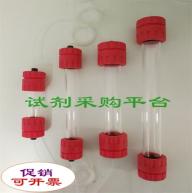 10玻璃色谱柱6 cm*1.0 cm10玻璃转接头19#转24#20玻璃转子流量计晟节LZB-6WB(F)，2.5级，40-400mL/min2玻璃转子流量计阿斯卡利LZM-6T带调节，0.5-15L/h，精度±4%2玻璃组织研磨器1/2/5/10/15ml各4个20胶头滴管15cm10三角瓶华鸥，磨口带塞，150 mL30三口圆底烧瓶100ml，三个口19#20烧杯1000mL32吸量管1mL，10根/盒4研钵8cm 配套棒20圆底烧瓶单孔500mL*2415直型干燥管磨口，19/2215棕色酸式滴定管50mL8白棉线1mm，米200食品药品级PE瓶子150-250ml体积（含干燥剂）200抽纸3层，200抽100移液枪枪头（1000个/包）1、20ul。2、100ul。3、200ul。4、1000ul。5、5000ul。40乳胶手套中号,100只35称量纸10cm*10cm32硅胶管8*10mm，米30卷纸4层，200g30聚乙烯瓶500mL白色，具螺旋盖27方盘46*36cm，搪瓷20聚四氟磁力搅拌子7*15 mm，白色、聚四氟20洗耳球60mL20橡胶手套中号20打印纸A4（500张）16移液枪枪头盒1 ml16移液枪枪头盒10μL16定性滤纸15cm定性15透析袋夹子适用于27mm透析袋15抽滤瓶上嘴，500ml12离心管15mL，25个/袋12移液器吸头1 ml, 500支每包12移液枪1000ml,200ml,10ml,2ml各3支12EP管架0.5mL和1.5mL/2mL 离心管架 60孔10XRD样品槽测试片50*35mm，方槽 15*15*0.5mm10打印纸16K（500张）10兔子固定器2-3.5kg10小鼠鼠笼320×210×160mm, 带饮水瓶10医用纱布卷8×600厘米/包10移液枪1、20ul：0.5-20ul。2、100ul：10-100ul。3、200ul：20-200ul。4、1000ul：100-1000ul。5、5000ul：1000-5000ul。10记号笔10支/盒10剪刀不锈钢10EP管5 mL，300支每包9移液枪枪头盒200 μL9塑料杯（啤酒杯）2000mL,带刻度8微孔滤膜0.45μm，100张/盒7EP管10 mL，圆底连盖，200支每包5螺口圆底离心管10mL（100个/包）5兔笼2-3.5kg5移液器吸头10 μL，500支每包5移液器吸头5000uL（直径13mm、长度145mm、50支/包）5注射器1ml, 200支5注射器2ml, 150支/袋5美工刀5插座公牛，分控开关，6插座5PTFE聚四氟乙烯针式过滤器13mm×0.22μm;100支/包5一次性过滤器针头滤器滤头25mm，0.45um，有机膜，100个/袋子3移液枪大龙，5000uL3注射器5ml, 100支/袋3布氏漏斗120mm2离心管15mL，100个/袋2离心管0.5mL，100个/袋2离心管2mL，100个/袋2离心管5mL，100个/袋2离心管10mL，100个/袋2耐高温橡皮筋500 g2塑料桶25L、大口2透析袋MD 25，分子量1000，1米/卷2透析袋MD 25，分子量7000，1米/卷2透析袋MD 25 分子量14000，1米/卷2透析袋MD 25，分子量100000，5米/卷2移液枪枪头盒5mL，配13mm口径枪头2乳胶手套大号,100只1乳胶手套小号,100只1透析袋8000-14000Da，DM20-25mm（DM20）1一次性塑料滴管5mL（1000个/包），全长大于20cm1移液枪1mL1保鲜膜4EP管1.5 mL5EP管5 mL5EP管10 mL，圆底连盖5EP管2.0ml，透明色，500支/包15EP管1.5ml，透明色，500支/包15EP管架0.5ML和1.5ML/2ML 离心管架 60孔5pH精密试纸0.5-5/ 3.8-5.4/ 5.5-9/ 8.2-10/ 9.5-135pH试纸pH 1-14（SCRC）本x52pH试纸pH 1-14（SCRC）本x52SanPrep 柱式质粒 DNA 小量抽提试剂盒100次/盒1氨基硅油1 kg1kg白纸A44比重瓶10mL（申玻）10玻璃涂布棒20玻璃转接头19#转24#20不锈钢镊子长度12.5cm、防滑、弯头、304不锈钢、带齿10擦镜纸10*15cm, 100张/本35层析滤纸新华1号，60*6070张称量纸100*100mm(SCRC)500/包7抽滤垫8只/套15打孔器橡皮塞打孔，不锈钢，含各种规格/套2定性滤纸9cm.中速(双圈)，盒22定性滤纸7cm.中速(双圈)，盒22定性滤纸12.5cm.快速(双圈)，盒22飞科(FLYCO)电吹风机FH6232大功率，2000W3硅烷化0.2 mL PCR管2001恒压滴液漏斗50mL/19*19（玻璃活塞）20回形针可得牌（KW-triO），100支/盒5尖底离心管F600888-0001  15 mL，100支/包2剪刀长16-20cm8胶囊壳明胶；0号；白色20000胶头滴管15cm长，玻璃，含胶头380接种环10聚四氟磁力搅拌子5*10 mm，白色、聚四氟40卷纸4*200g*27卷4抗A抗B血型定型试剂10mL2可调节手工锯含锯条20根1套垃圾桶40升无盖长方形6滤纸11cm.中速5玛瑙研钵内径50mm1毛细点样管0.3*10 mm，1000支每盒2美国Parafilm封口膜10cm*38m2盒密度瓶10mL±0.0130耐高温灭菌橡皮筋2耐高温无菌透气封口膜聚丙烯pp透明复合薄膜，14×14 cm，微孔隔菌透气膜片直径16mm； 过滤平均孔径0.22μm(微米)，500张/卷2卷镊子12cm，不锈钢8牛津杯内径6mm/外径7.8mm/高10mm100墙壁强力粘胶挂钩80乳胶手套中号，一次性，蓝色20石蕊试纸，红色SCRC，100s/盒4实验室水浴专用浮漂板多孔，可插2 mL/ 1.5 mL/0.2 mLEP管20实验室用吸水纸100张/盒20盒试管硅胶塞17-22mm、带砂芯400个双管具塞电导池15水系微孔滤膜0.45μm1盒塑料离心管F600620-00011.5 mL，1000支/包2塑料离心管F600790-0001圆底，50 mL 25支/包2塑料离心管F600889圆底，10 mL，100支/包2塑料喷壶30 mL10塑料柱式沥水架66柱，白色10拖线板10米、10插5锡箔纸8米4洗手液500ml30研钵材质:GG-17，规格：90mm6一次性末梢采血器安全锁卡式Press型，28G/1.8mm，50支/盒5一次性注射器1 mL200只医用纱布2移液器大龙，10μL2移液器大龙，100 μL2移液器大龙，1 mL2移液器大龙，5 mL1移液器枪头垒固牌，白色，10μL，1000支/包2移液器枪头垒固牌，黄色，200μL，1000支/包袋装2移液器枪头垒固牌，1000μL，500支/包2移液器枪头垒固牌，5000μL，300支/包2移液器吸头10 μL5移液器吸头200 μL5移液器吸头1 mL10移液器吸头5 mL5移液器吸头5000uL（直径13mm、长度145mm、50支/包）2包移液器吸头5000uL（直径13mm、长度145mm、50支/包）4包移液器吸头1000uL(蓝吸头500个/包)2包移液器吸头1000uL(蓝吸头500个/包)4包移液器吸头200uL(黄吸头1000个/包)2包移液器吸头200uL(黄吸头1000个/包)4包移液器吸头10uL(白吸头1000个/包)2包移液器吸头10uL(白吸头1000个/包)4包移液枪大龙，1mL5个移液枪大龙，1mL10个有机系微孔滤膜0.45μm1盒针式滤头 水相，13mm*0.22um，100只/包1针式滤头 有机相，13mm*0.22um，100只/包5砖排拖布尘推拖布80cm2